DEMANDE DE SUBVENTIONFONDS D’APPUI AUX INITIATIVES ÉTUDIANTESRemettre ce formulaire imprimé à l’AEP (C-215) et par courriel à l'adresse faie@aep.polymtl.ca avec le dossier de subvention qui comprend au minimum :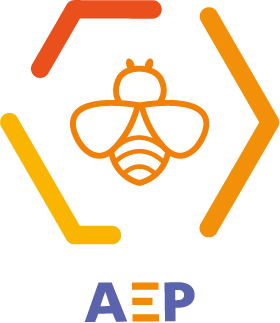  Formulaire rempli Description du projet Démonstration claire des trois critères d'admission Budget détaillé et complet Échéancier détaillé et complet Présentation des participants Suivi (Si applicable) Nom du Responsable : Nom du Responsable : Coordonnées :Coordonnées :Cellulaire :Cellulaire :Courriel :Courriel :Titre du projet : Titre du projet : Titre de l’initiative :Titre de l’initiative :Montant total évalué pour le projet :Montant total évalué pour le projet :_______________________$_______________________$Montant total évalué pour l’initiative : Montant total évalué pour l’initiative : _______________________$_______________________$Subvention demandée au FAIE :Subvention demandée au FAIE :_______________________$_______________________$Nombre d’étudiants du 1er cycle associés à ce projet :Nombre d’étudiants du 1er cycle associés à ce projet :Le projet est :  Le projet est :   Ponctuel  AnnuelDate de l’initiative :Date de l’initiative :L'initiative est :L'initiative est : Un nouveau projet Une amélioration significative d'un projetDescription sommaire :